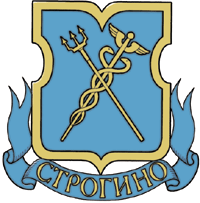 
Муниципалитет внутригородского муниципального образованияСтрогино в городе МосквеРАСПОРЯЖЕНИЕ20.07. 2010 № 03-ПРМО реализации Порядка уведомления Руководителя муниципалитета внутригородского муниципального образования Строгино в городе Москве о фактах обращения в целях склонения муниципального служащего муниципалитета внутригородского муниципального образования Строгино в городе Москве к совершению коррупционных правонарушенийВ соответствии с пунктами 7 и 11 Порядка уведомления Руководителя муниципалитета внутригородского муниципального образования Строгино в городе Москве о фактах обращения в целях склонения муниципального служащего муниципалитета внутригородского муниципального образования Строгино в городе Москве к совершению коррупционных правонарушений:1. Возложить обязанности по ведению Журнала регистрации уведомлений о фактах обращения в целях склонения муниципального служащего муниципалитета внутригородского муниципального образования Строгино в городе Москве к совершению коррупционных правонарушений и проверке сведений содержащихся в уведомлении на заместителя руководителя муниципалитета внутригородского муниципального образования Строгино в городе Москве Юркову Татьяну Николаевну.2. Настоящее распоряжение вступает в силу со дня его подписания.3. Контроль за исполнением настоящего распоряжения, возложить на Руководителя муниципалитета внутригородского муниципального образования Строгино в городе Москве Баринова Игоря Николаевича.Руководитель муниципалитетавнутригородского муниципального образования Строгино в городе Москве 			И.Н. Баринов 